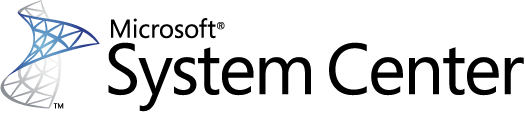 Guia do Pacote de Monitoramento do System Center para o Microsoft SharePoint Server 2013Microsoft Corporation Publicado: para a versão da Microsoft: esta documentação aplica-se apenas à versão do Pacote de Gerenciamento de Produtos do Microsoft SharePoint Server 2013.Copyright © Microsoft Corporation. Todos os direitos reservados. O cumprimento das leis de direitos autorais aplicáveis é sua responsabilidade. Ao usar ou fornecer comentários sobre esta documentação, você concorda com o contrato de licença a seguir.Esta documentação é oferecida a você apenas para fins informativos, sendo fornecida integralmente “NO ESTADO EM QUE SE ENCONTRA”. O uso da documentação não pode ser deduzido como substituto para informações e serviços personalizados que possam ser desenvolvidos pela Microsoft Corporation para um usuário em particular com base no ambiente específico desse usuário. Na medida do permitido por lei, A MICROSOFT NÃO FAZ GARANTIAS DE NENHUM TIPO, ISENTA-SE DE TODAS AS GARANTIAS EXPRESSAS, IMPLÍCITAS E LEGAIS, E NÃO ASSUME RESPONSABILIDADE POR DANOS DE NENHUM TIPO QUE ESTEJAM RELACIONADOS A ESTES MATERIAIS OU A QUALQUER PROPRIEDADE INTELECTUAL QUE ELES POSSAM CONTER.A Microsoft pode ter patentes, pedidos de patentes, marcas comerciais ou outros direitos de propriedade intelectual abrangendo o assunto desta documentação. Com exceção do conteúdo exposto em um contrato distinto da Microsoft, o uso deste documento não concede a você nenhuma licença a essas patentes, marcas comerciais ou outra propriedade intelectual.As informações deste documento, incluindo URLs e outras referências a sites na Internet, estão sujeitas a alterações sem aviso prévio. A menos que indicado de outra forma, os exemplos de empresas, organizações, produtos, nomes de domínio, endereços de email, logotipos, pessoas, lugares e eventos aqui representados são fictícios.Microsoft, Active Directory, SharePoint, Windows, Windows NT e Windows Server são marcas registradas ou comerciais da Microsoft Corporation nos Estados Unidos e/ou outros países/regiões. Os nomes de empresas e produtos reais mencionados neste documento podem ser as marcas comerciais de seus respectivos proprietários.Você não tem obrigação de fornecer à Microsoft sugestões, opiniões ou outros comentários (“Comentários”) referentes à documentação. No entanto, se você fornecer qualquer tipo de Comentários à Microsoft, estará concedendo gratuitamente à Microsoft o direito de utilizar, compartilhar e comercializar seus Comentários de qualquer maneira e para qualquer finalidade. Você também concede gratuitamente a terceiros qualquer direito de patente necessário para que seus produtos, tecnologias e serviços utilizem ou estabeleçam conexão com qualquer parte específica de um software ou serviço da Microsoft que inclua os Comentários. Você não fornecerá Comentários sujeitos a uma licença que exija que a Microsoft licencie seus softwares ou sua documentação a terceiros pelo fato de ter incluído esses Comentários em tais softwares ou documentação.SumárioPré-requisito	1Início rápido	1Arquivos inclusos neste Pacote de Gerenciamento	5Perguntas frequentes	5Componentes do Pacote de Gerenciamento do SharePoint Server 2013	8Descobertas	8Monitores	9Regras	22Pré-requisito É necessário instalar o Pacote de Gerenciamento do Microsoft SharePoint Foundation 2013 antes de instalar este Pacote de Gerenciamento.Leia o Guia do Pacote de Gerenciamento do Microsoft SharePoint Foundation 2013 antes de instalar este pacote de gerenciamento.Baixe o Pacote de Gerenciamento de Produtos do Microsoft SharePoint 2013 no Catálogo do System Center Pack.Início rápidoSistema de Software NecessárioConsulte a seção “Sistema de Software Necessário” do Guia do Pacote de Gerenciamento do SharePoint Foundation 2013 e certifique-se de estar executando com o sistema de software necessário. Ponto de partidaEsta seção fornece instruções passo a passo para configurar o ambiente, importar pacotes de gerenciamento e configurar o sistema para monitoramento usando o System Center Operation Manager 2007 R2. Configure os servidores System Center Operation Manager 2007 R2. Siga o Guia de Implantação do Operations Manager 2007 R2 em http://technet.microsoft.com/pt-br/library/bb419281.aspx.Identifica todos os servidores no farm. Você pode identificar todos os servidores do farm usando o site da Administração Central. Sua sua instalação do SharePoint falhar ao instalar os componentes em um determinado servidor, é recomendado que você resolve o problema do servidor ou remova o servidor do farm para que ele não apareça na Administração Central. Falha ao fazer isso pode adicionar complicações no pacote de gerenciamento de descoberta.
Nota: Se a descoberta não detectar qualquer um dos servidores no lote, o processo de descoberta ou monitoramento talvez não funcione corretamente. Instale o agente Operations Manager 2007 nos servidores identificados na etapa 2, executando o Assistente de Descoberta do Operations Manager 2007. Convém instalar o agente adicionando computadores ao agente gerenciado através do console do Operations Manager 2007. Para obter mais informações sobre o gerenciamento de agentes, consulte o Guia de Implantação do Operations Manager 2007 em http://technet.microsoft.com/pt-br/library/bb419281.aspx. Você poderá ignorar essa etapa se o agente já estiver instalado em computadores agentes.Configure a notificação de alertas do Operations Manager 2007. Para obter mais informações, consulte a diretriz geral no guia do Operations Manager 2007.Convém importar e configurar os Pacotes de Gerenciamento do Windows, do SQL Server® e do IIS, conforme descrito nos seus respectivos guias. Estes Pacotes de Gerenciamento estão disponíveis no Catálogo do System Center Operations Manager 2007 em http://systemcenter.pinpoint.microsoft.com/en-US/home.Instale o Pacote de Gerenciamento dos Produtos do Microsoft SharePoint 2013. Observação: se o servidor no qual o arquivo de instalação do Pacote de Gerenciamento do Windows está instalado executar uma versão de 64 bits do Windows, o Pacote de Gerenciamento será instalado na pasta %Program Files(x86)% por padrão.Copie os arquivos a seguir na pasta “%ProgramFiles%\Pacotes de Gerenciamento do System Center”, no servidor de gerenciamento do Operations Manager 2007:Microsoft.Sharepoint.Foundation.Library.mpMicrosoft.Sharepoint.Foundation.2013.Discovery.mpMicrosoft.Sharepoint.Foundation.2013.Monitoring.mpMicrosoft.Sharepoint.Server.Library.mpMicrosoft.Sharepoint.Server.2013.Discovery.mpMicrosoft.Sharepoint.Server.2013.Monitoring.mpMicrosoft.Sharepoint.Foundation.Library.MP.ConfigNo console do Operations Manager 2007, importe o Pacote de Gerenciamento do PMicrosoft SharePoint Foundation 2013 e o Pacote de Gerenciamento de Produtos do Microsoft SharePoint 2013. No servidor de gerenciamento do Operations Manager 2007, abra o Console de Operações.Na guia Administração, expanda o nó Administração.Clique com o botão direito do mouse em Pacotes de Gerenciamento e selecione Importar Pacotes de Gerenciamento. Navegue até “%ProgramFiles%\Pacotes de Gerenciamento do System Center” e selecione o Pacote de Gerenciamento do Microsoft SharePoint Foundation 2013 e o Pacote de Gerenciamento do Microsoft SharePoint Server 2013.Observação: O Pacote de Gerenciamento de Produtos do Microsoft SharePoint 2013 depende do Pacote de Gerenciamento do Microsoft SharePoint Foundation 2013. Ele não pode ser importado antes do Pacote de Gerenciamento do Microsoft SharePoint Foundation 2013. Se você já tiver importado o Pacote de Gerenciamento do Microsoft SharePoint Foundation 2013 antes desta etapa, basta selecionar o Pacote de Gerenciamento do Microsoft SharePoint Server 2013. Clique em Importar Crie uma Conta Executar como para descoberta e monitoramento do Microsoft SharePoint Foundation 2013 no console do Operations Manager 2007.No servidor de gerenciamento do Operations Manager 2007, abra o Console de Operações. Na guia Administração, expanda Administração, Segurança e Contas Executar como.Clique com o botão direito do mouse em Executar como Conta e selecione Criar execução como conta.Siga o assistente para criar a conta Executar como e registre o nome para exibição dessa conta que será usado no arquivo Microsoft.Sharepoint.Foundation.Library.MP.config conforme descrito na próxima etapa. Você pode optar por designar à sua Conta Executar como o nome “Conta de Descoberta/Monitoramento do SharePoint”, para evitar a atualização do arquivo Microsoft.Sharepoint.Foundation.Library.MP.config na próxima etapa.Observação: a conta Executar como deve ter privilégio suficiente para permitir a execução da descoberta e do monitoramento. Recomendamos usar a conta que é membro do grupo de Administradores de Farm do SharePoint e tenha acesso a todos os bancos de dados do SharePoint. Observação: você poderá ignorar essa etapa se já tiver feito isso para o Pacote de Gerenciamento do Microsoft SharePoint Foundation 2013. Execute a tarefa de Administração no servidor de gerenciamento do Operations Manager 2007 para configurar a descoberta e o monitoramento.Atualize o arquivo Microsoft.Sharepoint.Foundation.Library.MP.config com a informação correta. Abra o arquivo Microsoft.Sharepoint.Foundation.Library.MP.config em “%ProgramFiles%\System Center Management Packs”.Localize a seção descrita a seguir e atualize a conta com a conta criada na última etapa. Além disso, adicione todos os servidores do farm para monitoramento. Para obter informações detalhadas, siga as instruções no arquivo Microsoft.Sharepoint.Foundation.Library.MP.config. Execute a tarefa de Administração para configurar a descoberta e o monitoramento. No servidor de gerenciamento do Operations Manager 2007, abra o Console de Operações.Na guia Monitoramento, navegue para a pasta Microsoft SharePoint.Selecione o nó Administração na pasta Microsoft SharePoint.No menu Ações da barra de ferramentas, clique em Tarefas do Grupo de Farms do Microsoft SharePoint e clique em Configurar o Pacote de Gerenciamento do SharePoint.Verifique se o arquivo Microsoft.Sharepoint.Foundation.Library.MP.config está no local correto. Clique em Executar.Observação: A tarefa levará alguns minutos para ser concluída.Se não houver erros, feche a caixa de diálogo.Se a tarefa for concluída sem erros, continue na próxima etapa. Caso contrário, corrija o problema e execute novamente essa tarefa até que ela seja concluída sem erros.Observação: se você já tiver concluído esta tarefa para o Pacote de Gerenciamento do Microsoft SharePoint Foundation 2013, depois de importar o Pacote de Gerenciamento de Produtos do Microsoft SharePoint 2013, duas opções estarão disponíveis. Execute novamente a tarefa de administração ou aguarde o próximo ciclo de descoberta e monitoramento para a inicialização do Microsoft SharePoint Server 2013. Após a etapa anterior, a descoberta será iniciada. O processo de descoberta pode levar meia hora ou mais para ser concluído.Verifique os resultados da descoberta. No servidor de gerenciamento do Operations Manager 2007, abra o Console de Operações.Na guia Monitoramento, navegue para a pasta Produtos do SharePoint 2013.Selecione o nó Administração, na pasta Produtos do SharePoint 2013.Expanda o modo de exibição de diagrama e consulte o administrador do SharePoint para garantir que todos os serviços que foram provisionados tenham sido descobertos. Se esse não for o caso, execute novamente a descoberta. Os Pacotes de Gerenciamento estão agora instalados, e você está pronto para monitorar a implantação do SharePoint.Monitore o ambiente SharePoint em busca de alertas. Alguns alertas precisarão que você redefina o status de integridade do monitor manualmente e feche os alertas depois que seu status for alterado para crítico. Caso contrário, o monitor permanecerá em estados críticos, sem enviar novos alertas.Arquivos inclusos neste Pacote de GerenciamentoOs arquivos a seguir estão inclusos neste Pacote de Gerenciamento. Microsoft.Sharepoint.Foundation.Library.mpMicrosoft.Sharepoint.Foundation.2013.Discovery.mpMicrosoft.Sharepoint.Foundation.2013.Monitoring.mpMicrosoft.Sharepoint.Server.Library.mpMicrosoft.Sharepoint.Server.2013.Discovery.mpMicrosoft.Sharepoint.Server.2013.Monitoring.mpSystem Center Monitoring Pack guide for Microsoft SharePoint Foundation 2013.docxSystem Center Monitoring Pack guide for Microsoft SharePoint Server 2013.docxMicrosoft SharePoint Server 2013 Management Pack Readme.htmMicrosoft.Sharepoint.Foundation.Library.MP.configEULA.rtfPerguntas frequentesLeia também a seção de Perguntas frequentes do Guia do Pacote de Gerenciamento do Microsoft SharePoint Foundation 2013.Como exibir o relatório de eventos coletado pelo Pacote de Gerenciamento de Produtos do SharePoint 2013?No console do Operations Manager 2007, navegue até o painel de relatórios. Acesse Relatórios e navegue até Microsoft SharePoint Foundation 2013.No painel direito, clique no relatório. Isso ativa a janela desse relatório. Na janela do relatório, marque a caixa de seleção referente ao Pacote de Gerenciamento de Produtos do Microsoft SharePoint 2013 e configure o restante dos campos. Clique em Executar.As informações de relatório do Pacote de Gerenciamento de Produtos do Microsoft SharePoint 2013 são exibidas.Qual é o escopo de monitoramento deste Pacote de Gerenciamento de Produtos do SharePoint 2013?O Pacote de Gerenciamento de Produtos do SharePoint 2013 monitora o seguinte:Microsoft SharePoint Server 2013 Microsoft Project Server 2013 Ele monitora também os seguintes aplicativos de serviço:Serviços do AccessConectividade de Dados CorporativosServiço de Token de SegurançaServiço Web de Metadados GerenciadosServiços de EducaçãoAplicativo de Serviços do ExcelInfoPath Forms ServiceServiços Performance PointServiços de TraduçãoServiço de Código em Modo SeguroServiços de Repositório SeguroSharePoint Server SearchServiço de Perfil do UsuárioServiço do VisioServiço de Automação do WordComo agendar a execução de uma descoberta para o SharePoint Foundation 2013 e Produtos do SharePoint 2013?Para agendar descobertas de Produtos do SharePoint 2013 junto com descobertas do SharePoint Foundation 2013 adicione os seguintes nós ao nó WorkflowCycle em Microsoft.Sharepoint.Foundation.Library.MP.config:Como resultado, o nó WorkflowCycle poderá ter a seguinte aparência:Componentes do Pacote de Gerenciamento do SharePoint Server 2013O Pacote de Gerenciamento do SharePoint Server 2013 possui os 3 componentes: Pacotes de gerenciamento de Biblioteca, Descoberta e Monitoramento. O arquivo SharePoint.Server.Library.mp é comum para todas as versões do SharePoint e pode ser reutilizado para reduzir o trabalho duplo para o desenvolvimento do pacote de gerenciamento do SharePoint.Os arquivos SharePoint.Server.2013.Discovery.mp e SharePoint.Server.2013.Monitoring.mp são específicos para o SharePoint Server 2013. Os novos arquivos Discovery.mp e Monitoring.mp para futuras versões do SharePoint podem ser adicionados facilmente ao Pacote de Gerenciamento do SharePoint e reutilizar tipos de objetos comuns e grupos definidos no arquivo Library.mp. É mais fácil suportar várias versões do SharePoint no futuro.DescobertasO Pacote de Gerenciamento de Produtos do SharePoint 2013 descobre os seguintes aplicativos de serviços e recursos, além das descobertas listadas no Guia do Pacote de Gerenciamento do Microsoft SharePoint Foundation 2013:Serviços do AccessServiço Iniciador de Conversões de DocumentoBalanceador de Carga de Conversões de DocumentoServiços de EducaçãoServiços de Cálculo do ExcelInfoPath Forms ServiceServiço PerformancePointServiço do Project ServerServiço de Eventos do Project ServerServiço de Enfileiramento do Project ServerServiço de Repositório SeguroSharePoint Server SearchServiço de Perfil do UsuárioServiço do VisioServiço de Automação do WordMonitoresRegras<Association Account="Nome para Exibição da conta Executar como" Type="Agente">    <Computer Name="agentComputerFilter1" />    <Computer Name="agentComputerFilter2" />	…</Association>    <Workflow Id="MOSSInstallation.Discovery;WACInstallation.Discovery;SearchExpressInstallation.Discovery;SearchStandardInstallation.Discovery" MP="Microsoft.SharePoint.Server.2013" Type="Discovery" Times="1" />    <Workflow Id="SPService.Discovery" MP="Microsoft.SharePoint.Server.2013" Type="Discovery" Times="4" />    <Workflow Id="SPSharedService.Discovery" MP="Microsoft.SharePoint.Server.2013" Type="Discovery" Times="4" />    <Workflow Id="SPSharedService.Discovery.WAC" MP="Microsoft.SharePoint.Server.2013" Type="Discovery" Times="4" />  <WorkflowCycle BaseStartTime="+300" Length="28800" Spacing="60">    <Workflow Id="WSSInstallation.Discovery" Type="Discovery" Times="1" />    <Workflow Id="MOSSInstallation.Discovery;WACInstallation.Discovery;SearchExpressInstallation.Discovery;SearchStandardInstallation.Discovery" MP="Microsoft.SharePoint.Server.2013" Type="Discovery" Times="1" />    <Workflow Id="SPFarm.Discovery" Type="Discovery" Times="1" />    <Workflow Id="SPService.Discovery" Type="Discovery" Times="4" />    <Workflow Id="SPSharedService.Discovery" Type="Discovery" Times="4" />    <Workflow Id="SPService.Discovery" MP="Microsoft.SharePoint.Server.2013" Type="Discovery" Times="4" />    <Workflow Id="SPSharedService.Discovery" MP="Microsoft.SharePoint.Server.2013" Type="Discovery" Times="4" />    <Workflow Id="SPSharedService.Discovery.WAC" MP="Microsoft.SharePoint.Server.2013" Type="Discovery" Times="4" />    <Workflow Id="SPHARule.Discovery" Type="Discovery" Times="1" />    <Workflow Id="SPHARuleMonitor.Availability;SPHARuleMonitor.Security;SPHARuleMonitor.Performance;SPHARuleMonitor.Configuration;SPHARuleMonitor.Custom" Type="Monitor" Times="8" />    <Workflow Id="SPHARuleMonitor.SPServer.Availability;SPHARuleMonitor.SPServer.Security;SPHARuleMonitor.SPServer.Performance;SPHARuleMonitor.SPServer.Configuration;SPHARuleMonitor.SPServer.Custom" Type="Monitor" Times="8" />  </WorkflowCycle>Arquivo MPNome para ExibiçãoDescriçãoMicrosoft.SharePoint.Server.Library.mpBiblioteca Principal do Microsoft SharePoint ServerEste Pacote de Gerenciamento contém os tipos de objeto e grupos comuns para o SharePoint Server 2013 e superior.Microsoft.SharePoint.Server.2013.Discovery.mpMicrosoft SharePoint Server 2013 (Descoberta)Este Pacote de Gerenciamento contém definições para tipos de objeto específicos para o SharePoint Server 2013. Contém a lógica de descoberta para detectar todos os objetos do tipo definido específico para o SharePoint Server 2013.Microsoft.SharePoint.Server.2013.Monitoring.mpMicrosoft SharePoint Server 2013 (Monitoramento)Este Pacote de Gerenciamento fornece todo o monitoramento do SharePoint Server 2013. NomeDescriçãoOs Serviços de Dados do Access não podem criar cache de sessãoUm estado crítico deste Monitor indica que o computador dos Serviços de Dados do Access do servidor de aplicativos back-end não pôde criar um cache em memória para uma sessão de usuário.. Os usuários talvez não consigam usar esse computador específico para consultar dados de aplicativos de Serviços do Access.Serviços de Dados do Access sem memóriaUm estado crítico deste Monitor indica que o computador do servidor de aplicativo dos Serviços de Dados do Access de back-end estão sem memória.Falha no acesso ao banco de dados de configuração dos Serviços do AccessUm estado de aviso deste Monitor indica que o servidor de aplicativos back-end dos Serviços de Dados do Access falhou ao acessar o banco de dados de configuração e talvez não consiga ler ou salvar configurações.Erro do arquivo modelo dos Serviços de Dados do AccessUm estado de aviso deste Monitor indica que um arquivo de modelo do Access está ausente, houve um erro durante sua leitura do disco rígido ou o arquivo de modelo não era válido.Falha dos Serviços do Access ao carregar a biblioteca de cálculosUm estado crítico deste Monitor indica que os Serviços do Access falharam ao carregar uma biblioteca necessária para a biblioteca de cálculo. O servidor pode não ser capaz de processar solicitações.O computador de Serviços de Dados do Access não está disponívelUm estado crítico deste Monitor indica que não há nenhum computador de Serviços de Dados do Access disponível. Todas as solicitações feitas para aplicativos do Serviço do Access que consumirem dados falharão.Falha dos Serviços de Dados do Access para entrar em contato com o servidor de aplicativo do AccessUm estado de aviso deste Monitor indica que um computador front-end da Web não pode se comunicar com um servidor de aplicativo dos Serviços de Dados do Access de back-end específico. O tráfego terá balanceamento de carga para outro servidor, se disponível.O computador de Serviços de Dados do Access não está mais disponívelUm estado de aviso deste Monitor indica que um computador front-end da Web falhou ao entrar em contato com um computador de Serviços de Dados do Access back-end. Todas as solicitações futuras feitas para essa máquina dos Serviços de Dados do Access provavelmente falharão. O tráfego terá balanceamento de carga para outras máquinas dos Serviços de Dados do Access, se existirem.Sem informação de aplicativo DB do conteúdo do Serviços de Dados do AccessUm estado de aviso deste Monitor indica que não pudemos recuperar a informação do aplicativo entre vários aplicativos do banco de dados de conteúdo do SharePoint.Falha de comunicação do WFE ao ADS dos Serviços de Dados do AccessUm estado crítico deste Monitor indica que falhamos na comunicação com o computador de Serviços de Dados do Access repetidamente por um período de tempo. Todas as solicitações feitas para aplicativos do Serviço do Access que consumirem dados falharão.Nenhum servidor disponível para criação nos Serviços de Dados do AccessNão há servidores SQL disponíveis para criar bancos de dados.Falha de comunicação SSS particionado dos Serviços de Dados do AccessNão pudemos nos comunicar com o SSS particionado. Isto significa que não pudemos recuperar ou atualizar credenciais para bancos de dados de aplicativos.Falha de comunicação SSS não particionado dos Serviços de Dados do AccessNão pudemos nos comunicar com o SSS particionado. Isto significa que não pudemos recuperar ou atualizar credenciais para servidores de bancos de dados usados para aplicativos.Falha no número conexões de disparo de solicitações de conexões do SQL excessivas dos Serviços de Dados do Access Um disparo para o número de conexões. Não desejamos disparar para um número muito pequeno de usuários.Falha das conexões excessivas do monitor SQL dos Serviços de Dados do AccessA média de falhas nas tentativas de se conectar ao SQL Azure é muito alta. Isto significa que vários de nossos clientes não podem se conectar aos dados.Números de tentativas excessivas do disparador de conexões do SQL dos Serviços de Dados do AccessUm disparo para o número de tentativas de conexão. Dispara se houver 1.000 dentro de um intervalo de 5 minutos.Tentativas excessivas de conexão do monitor SQL dos Serviços de Dados do AccessA média do número de tentativas por conexão é muito alta. isto provavelmente significa que a experiência do usuário foi severamente reduzida.Números de falhas excessivas do disparador de conexões do SQL dos Serviços de Dados do AccessUm disparo para várias falhas de gravação do SQL. Dispara se houver 1.000 dentro de um intervalo de 5 minutos.Falhas de gravação excessivas de conexão do monitor SQL dos Serviços de Dados do AccessO número médio de falhas de gravação comparado com as tentativas totais de gravação é muito alto. isto significa que o usuário não pode gravar seu DB ou seu desempenho éNenhum servidor ADS disponível dos Serviços de Dados do AccessO monitor dispara um aviso de alerta quando o número de caixas ADS disponíveis está baixo e um erro quando não há caixas ADS disponíveis.Nenhum proxy padrão dos Serviços de Dados do AccessNão há um proxy de aplicativo padrão dos Serviços do Access. Isto indica que os Serviços do Access estão mal configurados neste farm.Falha ao registrar o servidor do banco de dados dos Serviços de Dados do AccessO cache baseado em disco do Gerenciamento de Conteúdo Corporativo está mal configuradoUm estado de aviso deste Monitor indica que o cache baseado em disco está mal configurado.Falha da implantação do Gerenciamento de Conteúdo CorporativoUm estado crítico deste Monitor indica que a Implantação de Conteúdo falhou.O cache baseado em disco do Gerenciamento de Conteúdo Corporativo está na capacidade críticaUm estado crítico deste Monitor indica que o cache baseado em disco está próximo ou na capacidade total.O cache baseado em disco do Gerenciamento de Conteúdo Corporativo está compactandoUm estado de aviso deste Monitor indica que o cache baseado em disco está compactando.O cache baseado em disco do Gerenciamento de Conteúdo Corporativo está descarregandoUm estado de aviso deste Monitor indica que o cache baseado em disco está descarregando.O serviço de metadados gerenciados corporativos não pode ser acessadoUm estado crítico deste Monitor indica que o serviço de metadados gerenciados corporativos não pode ser acessado.O Lançador de Conversão de Documento está indisponívelUm estado crítico deste Monitor indica que o serviço do Lançador de Conversão de Documento está indisponível.O Balanceador de Carga de Conversão de Documento está indisponívelUm estado crítico deste Monitor indica que o serviço do Balanceador de Carga de Conversão de Documento está indisponível.Serviços de Educação: Erro ao se comunicar com o Serviço de PerfilUm estado crítico deste Monitor indica que a comunicação com o serviço de perfil falhou porque o serviço está ocupado, indisponível ou não pode ser alcançadoServiços de Educação: Erro ao se comunicar com o Serviço da Web do ExchangeUm estado crítico deste Monitor indica que a comunicação com o serviço da Web do Exchange falhou porque o serviço está ocupado, indisponível ou não pode ser alcançadoServiços de Educação: Erro ao carregar as definições de configuraçãoUm estado crítico deste Monitor indica que houve um erro ao carregar as definições de configuração do banco de dados de configuração do SharePointServiços de Educação: Erro ao se comunicar com o Serviço do LyncUm estado crítico deste Monitor indica que a comunicação com o serviço do Lync falhou porque o serviço está ocupado, indisponível ou não pode ser alcançadoServiços de Educação: Erro inesperado ao provisionar um site EDUUm estado crítico deste Monitor indica falha no provisionamento da educação do WFEServiços de Educação: Sem memória durante a solicitação de processamentoUm estado crítico deste Monitor indica que o computador front-end da Web ficou sem memória durante a tentativa de processamento de uma solicitaçãoServiços de Educação: Erro na camada de acesso de dados inesperadoUm estado crítico deste monitor indica que houve um erro inesperado ao tentar processar uma solicitação da camada de acesso de dadosServiços de Educação: Falha na entrega da notificação de emailUm estado crítico deste Monitor indica que as notificações de email não puderam ser entregues porque a conexão com o servidor SMTP falhouProvisionamento do Site de Educação: Falha do trabalho de provisionamento do siteUm estado crítico deste monitor indica que houve um erro inesperado evitando que o trabalho de provisionamento do site fosse concluído com êxitoServiços de Educação: Duração alta da solicitação de acesso de dadosUm estado de aviso deste Monitor indica que a duração média para a solicitação de acesso de dados excede o limite aceitávelProvisionamento do Site de Educação: A média de duração do trabalho de provisionamento de site está altaUm estado de aviso deste Monitor indica que duração média para a conclusão do trabalho de provisionamento excede o limite aceitávelProvisionamento do Site de Educação: A média de espera do trabalho de provisionamento de site está altaServiços de Cálculo do Excel não disponíveisUm estado crítico deste Monitor indica que os Serviços de Cálculo do Excel não estão disponíveis.O cache em disco da pasta de trabalho dos Serviços de Cálculo do Excel não pode ser criadoUm estado crítico deste Monitor indica que os Serviços de Cálculo do Excel usam o cache em disco da pasta de trabalho que foi aberto anteriormente por uma solicitação do usuário. Esse cache é criado no disco rígido de cada computador que executa os Serviços de Cálculo do Excel.Falha no acesso ao banco de dados de configuração dos Serviços de Cálculo do ExcelUm estado de aviso deste Monitor indica que o servidor de aplicativos back-end dos Serviços de Cálculo do Excel falhou ao acessar o banco de dados de configuração e talvez não consiga ler ou salvar configurações.Arquivo de modelo dos Serviços de Cálculo do Excel ausenteUm estado de aviso deste Monitor indica que o arquivo modelo usado para criar novas pastas de trabalho pelo Aplicativo de Serviços do Excel não foi encontrado. Os usuários talvez não consigam criar novas pastas de trabalho no servidor até que isso seja corrigido.Arquivo de modelo localizado dos Serviços de Cálculo do Excel não encontradoUm estado de aviso deste Monitor indica que o arquivo modelo local usado para criar novas pastas de trabalho pelo Aplicativo de Serviços do Excel não foi encontrado. O servidor pode estar criando novas pastas de trabalho usando um arquivo de modelo de uma localidade diferente. Isso significa que os usuários talvez estejam vendo o idioma incorreto exibido durante a criação de pastas de trabalho com o uso do Aplicativo de Serviços do Excel.Exceção de Função Definida pelo Usuário dos Serviços de Cálculo do ExcelUm estado de aviso deste Monitor indica que a Função Definida pelo Usuário lançou uma exceção. Funções Definidas pelo Usuário são código personalizado implantado no servidor que pode ser usado pelo Aplicativo de Serviços do Excel. Qualquer pasta de trabalho que exija essa Função Definida pelo Usuário talvez não esteja realizando cálculos corretamente. Talvez seja necessário corrigir a Função Definida pelo Usuário e reimplantá-la no servidor.Falha inesperada em uma pasta de trabalho dos Serviços de Cálculo do ExcelUm estado de aviso deste Monitor indica que uma sessão da pasta de trabalho foi concluída no Servidor back-end de Cálculo do Excel devido a uma falha inesperada.Falha ao salvar o arquivo da pasta de trabalho dos Serviços de Cálculo do Excel Um estado de aviso deste Monitor indica que uma tentativa de salvar um formulário de arquivo editado no servidor do aplicativo de Serviços de Cálculo do Excel back-end falhou.Falha na alocação de memória dos Serviços de Cálculo do ExcelUm estado de aviso deste monitor indica que o servidor do aplicativo de Serviços de Cálculo do Excel back-end falhou ao alocar memória.Erro interno dos Serviços de Cálculo do ExcelUm estado de aviso deste Monitor indica que ocorreu um erro interno no servidor do aplicativo de Serviços de Cálculo do Excel back-end.O computador de Serviços de Cálculo do Excel não está mais disponívelUm estado de aviso deste Monitor indica que um computador front-end da Web falhou ao entrar em contato com um computador de Serviços de Cálculo do Excel back-end. Todas as solicitações futuras feitas a essa máquina dos Serviços de Cálculo do Excel provavelmente falharão. O tráfego pode ter balanceamento de carga para outros computadores dos Serviços de Cálculo do Excel, se existirem.Erro ao comunicar os Serviços de Cálculo do Excel com o computadorUm estado de aviso deste Monitor indica que o servidor front-end da Web tenta estabelecer uma conexão com um computador de Serviços de Cálculo do Excel específico, mas ocorreu um erro na comunicação. O tráfego terá balanceamento de carga para outro servidor, se disponível.Memória máxima dos Serviços de Cálculo do Excel configurada para os Serviços de Cálculo do Excel foi excedidaUm estado de aviso deste Monitor indica que a memória máxima configurada para os Serviços de Cálculo do Excel foi excedida.Os Serviços de Cálculo do Excel não estão em execução localmenteUm estado de aviso deste Monitor indica que esquema de balanceamento de carga do Aplicativo de Serviços do Excel está configurado na Administração Central como local, mas os Serviços de Cálculo do Excel não estão em execução no servidor Web front-end.O cache em disco da pasta de trabalho dos Serviços de Cálculo do Excel está cheioUm estado de aviso deste Monitor indica que o cache da pasta de trabalho está cheio e que não há espaço para carregar uma pasta de trabalho.InfoPath Forms Services não pode carregar ifsFileNames.xmlUm estado crítico para esse Monitor indica que o InfoPath Forms Services não consegue carregar ifsFileNames.xml.Os modelos de formulário do InfoPath Forms Services no cache de memória estão sendo recarregados frequentementeUm estado de aviso deste Monitor indica que modelos de formulários estão sendo recarregados com frequência no cache de memória do InfoPath Forms Services. Isso pode indicar alto consumo de memória e desempenho inferior.O usuário do InfoPath Forms Services excedeu o número máximo permitido de postbacksUm estado de aviso deste Monitor indica que um usuário excedeu o limite que foi definido para o número de postbacks permitidos por sessão de formulário. Quando essa condição ocorre, a sessão do usuário é terminada para proteger o servidor.O usuário do InfoPath Forms Services excedeu o número máximo permitido de ações por postbacksUm estado de aviso deste Monitor indica que um usuário excedeu o limite que foi definido para o número de ações de formulário permitidas por postback. Quando essa condição ocorre, o InfoPath Forms Services termina a sessão do usuário para proteger o servidor.O InfoPath Forms Services não funciona devido a uma configuração de serviço de estado inválidaUm estado crítico deste Monitor indica que o InfoPath Forms Services não funciona e os formulários do navegador não pode ser usados porque a configuração do Serviço de Estado não é válida.Falha da compilação de público do Serviço de Perfil do UsuárioUm estado crítico deste Monitor indica que a compilação de público do Serviço de Perfil do Usuário falhou.Falha em criar Meu Site no Serviço de Perfil de UsuárioUm estado crítico deste Monitor indica a falha na criação do Meu Site do usuário.Falha na confirmação do perfil do usuário no Serviço de Perfil do UsuárioUm estado crítico deste Monitor indica que houve uma falha durante a operação de confirmação do Perfil do Usuário.Falha do programador de sincronização do Serviço de Perfil do UsuárioUm estado crítico deste Monitor indica que o Programador de Sincronização para sincroniza entre o Microsoft SharePoint Foundation 2013 e o serviço de Perfil do Usuário do Microsoft SharePoint Server falhou.O serviço de configuração da sincronização de perfil não está funcionandoUm estado de aviso deste Monitor indica que o Serviço do Windows de Configuração de Sincronização de Perfil não foi iniciado. Esse Serviço do Windows permite que o SharePoint Server configure a Sincronização de Perfis. Se o Serviço do Windows não tiver iniciado, a Sincronização de Perfis não funcionará.O serviço de sincronização de perfis não está funcionandoUm estado de aviso deste Monitor indica que o Serviço do Windows de Sincronização de Perfis não foi iniciado. Esse Serviço do Windows permite que o SharePoint Server sincronize informações de perfil com o diretório. Se o Serviço do Windows não tiver iniciado, a Sincronização de Perfis não funcionará.Falha ao conectar o Serviço de Configuração da Sincronização de Perfis ao SQL ServerUm estado de aviso deste Monitor indica que o Serviço do Windows de Configuração de Sincronização de Perfil não pode se conectar ao SQL Server. Se o serviço não conseguir se conectar ao SQL Server, a Sincronização de Perfis não funcionará.Falha inesperada do Serviço de Sincronização de PerfisUm estado de aviso deste Monitor indica que o Serviço de Sincronização de Perfis possui falhas inesperadas genéricas.Falhas de execução da Sincronização de PerfisUm estado de aviso deste Monitor indica que a sincronização de dados entre o SharePoint Server e o diretório falhou.Falha do trabalho de timer do Serviço de Perfil do UsuárioUm estado crítico deste monitor indica que um dos trabalhos de timer do Perfil de Usuário lançou uma exceção.Os Serviços do PerformancePoint não estão funcionandoO estado crítico desse Monitor indica que os Serviços do PerformancePoint não está funcionando.Status da conta de serviço autônoma nos Serviços do PerformancePointUm estado crítico deste Monitor indica que o login na Conta de Serviço Autônoma falhou.O DB de Serviços do PerformancePoint não pode ser alcançadoUm estado crítico deste Monitor indica que o DB dos Serviços do PerformancePoint não pode ser alcançado.Falha na conexão do Projeto ao Active DirectoryUm estado de aviso deste monitor indica que o Servidor de Projetos não pode acessar o Active Directory.Ocorreu uma exceção do Projeto do Active Directory durante a sincronizaçãoUm estado de erro deste Monitor indica que o Servidor de Projetos falhou ao obter uma referência para um Grupo do Active Directory.O grupo de nível superior do Projeto do Active Directory não tem membrosUm estado de aviso deste Monitor indica que o grupo de nível superior do Active Directory mapeado para o Pool de Recursos Corporativos ou um Grupo de Segurança de Acesso da Web do Projeto não contém membros.A principal segurança estrangeira aninhada do Projeto do Active Directory não pode ser resolvidaUm estado de aviso deste Monitor indica que o Servidor de Projetos não pode resolver a principal segurança estrangeira aninhada do Active Directory durante a sincronização (não no grupo de nível superior do Active Directory).O objeto aninhado do Projeto do Active Directory não pode ser resolvidoUm estado de aviso deste Monitor indica que o Servidor de Projetos não pode resolver o objeto aninhado do Active Directory durante a sincronização (não no grupo de nível superior do Active Directory).O grupo PWA do Projeto do Active Directory não pode ser resolvidoUm estado de erro deste Monitor indica que durante a sincronização do grupo de segurança, o objeto de nível superior do Active Directory não pode ser resolvido.O serviço de evento do Servidor de Projetos não pode ser encontradoUm estado de erro deste Monitor indica que o Serviço de Eventos do Servidor de Projetos está indisponível (parado, pausado e assim por diante).O manipulador de eventos do Servidor de Projetos não pode ser encontradoUm estado de erro deste Monitor indica que um manipulador de eventos registrado para um evento do lado do servidor não pode ser localizado.Erro ao conectar a camada de acesso de dados geral do projeto ao banco de dadosUm estado de erro deste monitor indica que a tentativa de conexão da Camada de Acesso de Dados para um dos quatro banco de dados do Servidor de Projetos falhou.Erro da camada de acesso de dados geral do projeto durante a obtenção das cadeias de caracteres de conexãoUm estado de erro deste monitor indica que a Camada de Acesso de Dados não pode ler a informação do banco de dados de configuração do farm do SharePoint Foundation 2013.O evento do lado do servidor de relatórios do projeto falhouUm estado de erro deste Monitor indica que o manipulador de eventos do lado do servidor personalizado dentro do componente do Serviço de Dados de Relatório falhou.A mensagem de atualização da exibição do usuário do Projeto SQL não foi enfileiradaUm estado de aviso deste Monitor indica que o serviço enfileirado ou o problema de lógica do aplicativo parou uma solicitação para regenerar uma exibição SQL e a exibição pode estar desatualizada.Erro do formato de serviços do SharePoint do Projeto do WindowsUm estado de erro deste Monitor indica que dados de Problema, Risco ou Resultado Final das listas definidas em cada espaço de trabalho contêm dados que não podem ser armazenados em sua tabela de banco de dados de Relatórios associada.A exibição do usuário do Projeto foi truncadaUm estado de aviso deste Monitor indica que o Serviço de Dados de Relatório recriou os modos de exibição do Banco de Dados de Relatórios e o banco de dados de relatórios foi configurado com mais de 1024 colunas.Falha na sincronização do usuário do espaço de trabalho do ProjetoUm estado de erro deste Monitor indica que a sincronização dos usuários do Servidor de Projetos para o Espaço de Trabalho do Projeto falhou.O objeto de suporte de decisão do serviço de compilação de cubo do Projeto não está instaladoUm estado de aviso deste Monitor indica que o Serviço de Compilação de Cubo exige que o componente DSO dos Serviços de Análise esteja instalado.Tempo esgotado do bloqueio do servidor de serviços de análise do Serviço de Compilação de Cubo do ProjetoUm estado de erro deste Monitor indica que o Servidor de Projeto não pode obter um bloqueio no banco de dados de Serviços de Análise que foi gerado.Falha no processamento OLAP do serviço de compilação do cubo do ProjetoUm estado de erro deste Monitor indica que após as estruturas do cubo embutidas no servidor de Serviços de Análises falharam ao processar o cubo.Falha de conexão do servidor de serviços de análises do serviço de compilação do cubo do ProjetoUm estado de erro deste Monitor indica que o Servidor de Projeto falhou ao conectar ao servidor de Serviços de Análise para compilar cubos.Falha na tentativa de substituir o serviço de compilação do cubo do projetoUm estado de erro deste Monitor indica que o Serviço de Compilação de Cubo falhou ao compilar um banco de dados de Serviços de Análise porque outro banco de dados de Serviços de Análise já existe com o mesmo nome.Falha ao entregar emails de notificação do ProjetoUm estado de erro deste este Monitor indica que a entrega de email de notificação falhou porque a conexão com o servidor SMTP falhou.Erro de transformação do XSLT de notificação do projetoUm estado de erro deste Monitor indica que o XSL usado para transformar dados XML no corpo de um email de notificação falhou.Tempo Médio de Winproj do Project Necessário para Abertura do ProjectUm estado de aviso deste Monitor indica que o tempo médio necessário para um projeto abrir excedeu o limite aceitável.Porcentagem de Salvamento Incremental em Winproj do Project para Salvamento TotalUm estado de aviso deste monitor indica que a porcentagem de salvamento incremental para salvamento total que está ocorrendo excede o limite aceitável.Novas Tentativas por Dia do SQL para Porcentagem Geral da Fila do ProjectUm estado de aviso deste Monitor indica que a porcentagem das novas tentativas SQL excedeu o limite aceitável no último dia.Novas Tentativas por Hora do SQL para Porcentagem Geral da Fila do ProjectUm estado de aviso deste Monitor indica que a porcentagem das novas tentativas SQL excedeu o limite aceitável na última hora.Porcentagem Falha de Trabalhos na Fila de Trabalhos do Project por DiaUm estado de aviso deste Monitor indica que a porcentagem de trabalhos que falharam na fila excedeu o limite aceitável no último dia.Porcentagem Falha de Trabalhos na Fila de Trabalhos do Project por HoraUm estado de aviso deste Monitor indica que a porcentagem de trabalhos que falharam na fila excedeu o limite aceitável na última hora.Tempo de Espera Médio por Fila na Fila de Trabalhos do ProjectUm estado de aviso deste Monitor indica que a quantidade média de trabalhos de tempo que estão aguardando na fila antes de serem processados excedeu o limite aceitável da última hora.Falha ao criar um espaço de trabalho do projeto no projetoUm estado de erro deste Monitor indica que a criação assíncrona do Espaço de Trabalho do Projeto em um projeto publicada no Serviço de Enfileiramento falhou.Falha do Project ao Criar Web da Central de RelatóriosUm estado de erro deste Monitor indica que o ProjectBICenter não pode ser criado durante o provisionamento.Falha na conexão do Servidor de Aplicativos WFE do ProjetoUm estado de erro indica que houve um erro ao conectar a um Servidor de Aplicativos pelo fron-end da Web.Banco de dados da fila de serviços de tradução não acessívelUm estado crítico deste Monitor indica que o Banco de Dados da Fila de Serviço de Tradução não é acessível.Falha do trabalho do timer de serviço de traduçãoUm estado crítico deste Monitor indica que o Trabalho de Timer do Serviço de Tradução está falhando.Falha na tradução por máquina do serviço de traduçãoUm estado crítico deste Monitor indica que a tradução por máquina está falhando.Serviço de tradução não acessívelUm estado crítico deste Monitor indica que o Serviço de Tradução não é acessível.Conteúdo do serviço de tradução não acessívelUm estado crítico deste Monitor indica que o Serviço de Tradução não pode acessar o conteúdo que precisa para traduzir.Falha do trabalhador do serviço de traduçãoUm estado crítico deste Monitor indica que os processos do trabalhador do Serviço de Tradução estão falhando.Aplicativo de serviço do repositório seguro inacessívelUm estado de aviso deste Monitor indica que o aplicativo de serviço de Repositório Seguro não está acessível.Exceção do banco de dados de serviço do repositório seguroUm estado crítico deste Monitor indica que o aplicativo de serviço de Repositório Seguro teve uma exceção do banco de dados.Status da chave principal do serviço de repositório seguroUm estado crítico deste Monitor indica que a chave de criptografia principal do aplicativo de serviço de Repositório Seguro não foi encontrada.Falha na criptografia de credenciais do serviço do repositório seguroUm estado crítico deste Monitor indica que o processo de criptografia de credencias do serviço de Repositório Seguro falhou.O serviço do Visio Graphics não pode encontrar o Gerenciador de ConfiguraçãoUm estado crítico desse Monitor indica que o Serviço de Gráficos do Visio não está configurado corretamente ou não existe.O serviço do Visio Graphics não pode conectar ao servidor de aplicativo retornado pelo proxy de aplicativoUm estado crítico desse Monitor indica que o Serviço do Visio Graphics não pode se conectar ao servidor de aplicativos retornado pelo proxy de aplicativo.Falha do serviço do Visio Graphics ao inicializar o rasterizadorUm estado crítico deste Monitor indica que o serviço do Visio Graphics falhou ao inicializar o rasterizador.Banco de dados da fila de serviços do Word Automation não está acessívelUm estado crítico deste Monitor indica que o Banco de Dados da Fila de Serviço do Word Automation não está acessível.Trabalho de Timer dos Serviços do Word Automation inativoUm estado de aviso deste Monitor indica que o trabalho de timer de serviços do Word Automation não está funcionando quando deveria. Se o Trabalho de Timer não for executado, os Serviços do Word Automation pararão de funcionar.Os serviços do Word Automation precisam ser atualizadosUm estado de aviso deste Monitor indica que o Serviço do Word Automation está encontrando arquivos criados com uma versão mais nova do Word. O Serviço do Word Automation precisa ser atualizado.Falha do conversor PDF de terceiros no Serviço do Word AutomationUm estado crítico deste Monitor indica que o Serviço do Word Automation não pode converter arquivos para PDF porque o conversor PDF de terceiros está falhando.Os serviços do Word Automation não podem encontrar o Pacote de Idiomas necessárioUm estado de aviso deste monitor indica que o Serviço do Word Automation exige um pacote de idiomas que não está instalado atualmente. Um administrador precisa instalar o pacote de idiomas correto.Falha do conversor XPS de terceiros no Serviço do Word AutomationUm estado crítico deste Monitor indica que o Serviço do Word Automation não pode converter arquivos para XPS porque o conversor XPS de terceiros está falhando.Controlador do host de serviçosControlador do host de serviçosAnálise de Pesquisa: análise de pesquisa do estado de funcionamento da análiseAnálise de Pesquisa: análise de pesquisa do estado de funcionamento da análiseAnálise analítica: falha ao iniciar - análise de pesquisaAnálise analítica: falha ao iniciar - Análise de pesquisaAnálise analítica: aviso de falha ao iniciar - análise de pesquisaAnálise analítica: aviso de falha ao iniciar - análise de pesquisaanálise de pesquisa: O trabalho do timer não pode resolver o Mecanismo de Processamento de Análise (APE)análise de pesquisa: O trabalho do timer não pode resolver o Mecanismo de Processamento de Análise (APE)Análise de Pesquisa: O trabalho do timer não pode resolver o banco de dados de LinkAnálise de Pesquisa: O trabalho do timer não pode resolver o banco de dados de LinkDocParsing: Nenhum trabalhador do servidor do analisadorDocParsing: Nenhum trabalhador do servidor do analisadorDocParsing: Falha ao reiniciar o trabalhador do servidor do analisadorDocParsing: Falha ao reiniciar o trabalhador do servidor do analisadorServiço de Consulta: Processamento da consulta de disponibilidade de serviçoServiço de Consulta: Processamento da consulta de disponibilidade de serviçoServiço de Consulta: Não é possível parar o processamento da consultaServiço de Consulta: Não é possível parar o processamento da consultaPesquisa de Índice: Processamento da consulta de disponibilidade de serviço do esquemaPesquisa de Índice: Processamento da consulta de disponibilidade de serviço do esquemaProcessamento de Consulta: Configuração de Obtenção do Componente de ConsultaProcessamento de Consulta: Configuração de Obtenção do Componente de ConsultaProcessamento de Consulta: Disponibilidade do Serviço de Esquema de Normalização da ConsultaProcessamento de Consulta: Disponibilidade do Serviço de Esquema de Normalização da ConsultaProcessamento de Consulta: Disponibilidade do Serviço de Esquema de Análise da ConsultaProcessamento de Consulta: Disponibilidade do Serviço de Esquema de Análise da ConsultaProcessamento de Consulta: Disponibilidade do Cache de Escopo QueryParsingProcessamento de Consulta: Disponibilidade do Cache de Escopo QueryParsingAnálise da Consulta: Disponibilidade do Cache de Escopo - Processamento da ConsultaAnálise da Consulta: Disponibilidade do Cache de Escopo - Processamento da ConsultaProcessamento de Consulta: Disponibilidade do Componente - Processamento da ConsultaProcessamento de Consulta: Disponibilidade do Componente - Processamento da ConsultaServiço de Consulta: Iniciar Disponibilidade do Serviço - Processamento da ConsultaServiço de Consulta: Iniciar Disponibilidade do Serviço - Processamento da ConsultaMapeamento do URL de Consulta: Disponibilidade do Serviço de Mapeamento do URL Alternativo - Processamento de ConsultaMapeamento do URL de Consulta: Disponibilidade do Serviço de Mapeamento do URL Alternativo - Processamento de ConsultaLeitor de Esquema: Disponibilidade do Serviço de Esquema- Processamento da ConsultaLeitor de Esquema: Disponibilidade do Serviço de Esquema- Processamento da ConsultaColetor de Pesquisa: Rastreador de Disco CheioColetor de Pesquisa: Rastreador de Disco CheioRastreador: Host do Coletor de Pesquisa IndisponívelRastreador: Host do Coletor de Pesquisa IndisponívelServiços da Plataforma de Administração de Pesquisa: Replicação de RepositórioServiços da Plataforma de Administração de Pesquisa: Replicação de RepositórioServiços da Plataforma de Administração de Pesquisa: Falha da Instalação do RepositórioServiços da Plataforma de Administração de Pesquisa: Falha da Instalação do RepositórioServiços da Plataforma de Administração de Pesquisa: Falha da Inicialização do RepositórioServiços da Plataforma de Administração de Pesquisa: Falha da Inicialização do RepositórioAnálise de Uso da Pesquisa: APE de análise de uso indisponívelAnálise de Uso da Pesquisa: APE de análise de uso indisponívelAnálise de Uso da Pesquisa: Falha ao iniciar análiseAnálise de Uso da Pesquisa: Falha ao iniciar análiseAnálise de Uso da Pesquisa: Falha na configuração da análiseAnálise de Uso da Pesquisa: Falha na configuração da análiseAnálise de Uso da Pesquisa: Falha da gravação API de relatórioAnálise de Uso da Pesquisa: Falha da gravação API de relatórioAnálise de Uso da Pesquisa: Falha da alimentaçãoAnálise de Uso da Pesquisa: Falha da alimentaçãoAnálise de Uso da Pesquisa: Repositório indisponívelAnálise de Uso da Pesquisa: Repositório indisponívelProcessamento de Conteúdo: O separador de palavras fallback não carregouProcessamento de Conteúdo: O separador de palavras fallback não carregouProcessamento de Consulta: O separador de palavras fallback não carregouProcessamento de Consulta: O separador de palavras fallback não carregouProcessamento de Conteúdo: O dicionário de classificação de consulta excede o limite de tamanhoProcessamento de Conteúdo: O dicionário de classificação de consulta excede o limite de tamanhoProcessamento de Conteúdo: O dicionário ortográfico excede o limite de tamanhoProcessamento de Conteúdo: O dicionário ortográfico excede o limite de tamanhoProcessamento de Conteúdo: O dicionário de classificação de consulta está próximo ao limite de tamanhoProcessamento de Conteúdo: O dicionário de classificação de consulta está próximo ao limite de tamanhoProcessamento de Conteúdo: O dicionário ortográfico está próximo ao limite de tamanhoProcessamento de Conteúdo: O dicionário ortográfico está próximo ao limite de tamanhoProcessamento de conteúdo: atualização dos dicionários personalizados de pesquisaProcessamento de conteúdo: atualização dos dicionários personalizados de pesquisaProcessamento de conteúdo: atualização do dicionário ortográficoProcessamento de conteúdo: atualização do dicionário ortográficoProcessamento de conteúdo: conector de processamento de conteúdo do gathererProcessamento de conteúdo: conector de processamento de conteúdo do gathererProcessamento de consulta: atualização do dicionário de classificação de consultaProcessamento de consulta: atualização do dicionário de classificação de consultaProcessamento de consulta: falha ao iniciar fluxoProcessamento de consulta: falha ao iniciar fluxoProcessamento de conteúdo: falha ao iniciar o fluxoProcessamento de conteúdo: falha ao iniciar o fluxoÍndice: gerações perdidasÍndice: gerações perdidasÍndice: partição ausenteÍndice: partição ausenteBusca de índice: partição ausenteBusca de índice: partição ausenteÍndice: indexação bloqueadaÍndice: indexação bloqueadaÍndice: exceção de ES do diário na leituraÍndice: exceção de ES do diário na leituraÍndice: exceção de ES do diário na gravaçãoÍndice: exceção de ES do diário na gravaçãoNomeDescriçãoFalha dos Serviços de Dados do Access para entrar em contato com o servidor de aplicativo do AccessEsta regra coleta dados quando m computador front-end da Web não conseguiu se comunicar com um servidor de aplicativos back-end específico dos Serviços de Dados do Access. O tráfego terá balanceamento de carga para outro servidor, se disponível.Serviços de Dados do Access sem memóriaEsta Regra coleta dados quando o computador do servidor de aplicativos back-end dos Serviços de Dados do Access está sem memória.Os Serviços de Dados do Access não podem criar cache de sessãoEsta regra coleta dados quando o computador dos Serviços de Dados do Access do servidor de aplicativos back-end não pôde criar um cache em memória para uma sessão de usuário. Os usuários talvez não consigam usar esse computador específico para consultar dados de aplicativos de Serviços do Access.Falha no acesso ao banco de dados de configuração dos Serviços de Dados do AccessEsta regra coleta dados quando o servidor de aplicativos back-end dos Serviços de Dados do Access falhou ao acessar o banco de dados de configuração e talvez não consiga ler ou salvar configurações.Falha dos Serviços do Access ao carregar a biblioteca de cálculosEsta Regra coleta dados quando os Serviços do Access falham ao carregar uma biblioteca solicitada pela biblioteca de cálculo. O servidor pode não ser capaz de processar solicitações.Erro do arquivo modelo dos Serviços de Dados do AccessEsta Regra coleta dados quando um arquivo de modelo do Access está ausente, houve um erro de leitura desse arquivo do disco rígido ou o arquivo de modelo não era válido.O computador de Serviços de Dados do Access não está mais disponívelEsta regra coleta dados quando um computador front-end da Web falhou ao entrar em contato com o computador back-end dos Serviços de Dados do Access. Todas as solicitações futuras feitas para essa máquina dos Serviços de Dados do Access provavelmente falharão. O tráfego terá balanceamento de carga para outras máquinas dos Serviços de Dados do Access, se existirem.O computador de Serviços de Dados do Access não está disponívelEsta regra coleta dados quando nenhum computador dos Serviços de Dados do Access está disponível. Todas as solicitações feitas para aplicativos do Serviço do Access que consumirem dados falharão.O cache baseado em disco do Gerenciamento de Conteúdo Corporativo está mal configuradoEsta regra coleta dados quando o cache baseado em disco do Gerenciamento de Conteúdo Corporativo está mal configurado.Falha da implantação do Gerenciamento de Conteúdo CorporativoEsta regra coleta dados quando a implantação do Gerenciamento de Conteúdo Corporativo falha.O cache baseado em disco do Gerenciamento de Conteúdo Corporativo está na capacidade críticaEsta regra coleta dados no contador de taxa de preenchimento de cache blob para medir a taxa de quantidade de disco ocupado para o tamanho de cache baseado em disco máximo configurado.O cache baseado em disco do Gerenciamento de Conteúdo Corporativo está compactandoEsta regra coleta dados no contador de Compactações Totais do Número de Cache para medir o número total de vezes que o cache baseado em disco foi compactado pelo seu tamanho.O cache baseado em disco do Gerenciamento de Conteúdo Corporativo está descarregandoEsta regra coleta dados no contador secundário/de descarga de cache do blob para medir a taxa na qual o cache baseado em disco é atualizado devido a mudanças no site.O serviço de metadados gerenciados corporativos não pode ser acessadoEsta regra coleta dados quando o Serviço de Metadados Gerenciado Corporativo não está acessível.Serviços de Educação: Erro ao se comunicar com o Serviço de PerfilEsta regra coleta dados quando a comunicação com o serviço de perfil falhou porque o serviço está ocupado, indisponível ou não pode ser alcançado.Serviços de Educação: Erro ao carregar as definições de configuraçãoEsta regra coleta dados quando há um erro ao carregar as definições de configuração do banco de dados de configuração do SharePointServiços de Educação: Erro ao se comunicar com o Serviço da Web do ExchangeEsta regra coleta dados quando a comunicação com o serviço da Web do Exchange falhou porque o serviço está ocupado, indisponível ou não pode ser alcançado.Serviços de Educação: Erro ao se comunicar com o Serviço do LyncEsta regra coleta dados quando a comunicação com o serviço do Lync falhou porque o serviço está ocupado, indisponível ou não pode ser alcançado.Serviços de Educação: Erro inesperado ao provisionar um site EDUEsta regra coleta dados quando o provisionamento de sites de educação falham no WFEServiços de Educação: Sem memória durante a solicitação de processamentoEsta regra coleta dados quando o computador front-end da Web está sem memória durante a tentativa de processar uma solicitaçãoServiços de Educação: Erro na camada de acesso de dados inesperadoEsta regra coleta dados quando ocorreu um erro inesperado ao tentar processar uma solicitação de camada de acesso de dadosServiços de Educação: Falha na entrega da notificação de emailEsta regra coleta dados quando as notificações de email não puderam ser entregues porque a conexão com o servidor SMTP falhouProvisionamento do Site de Educação: Falha do trabalho de provisionamento do siteEsta regra coleta dados quando ocorreu um erro inesperado que evitou que o trabalho de provisionamento do site fosse concluído com sucessoServiços de Educação: Duração alta da solicitação de acesso de dadosEsta regra coleta dados quando a duração média para uma solicitação de acesso de dados excede o limite aceitávelProvisionamento do Site de Educação: A média de duração do trabalho de provisionamento de site está altaEsta regra coleta dados quando a duração média para a conclusão de um trabalho de provisionamento excede o limite aceitávelProvisionamento do Site de Educação: A média de espera do trabalho de provisionamento de site está altaEsta regra coleta dados quando o tempo de espera médio para a execução de um trabalho de provisionamento excede o limite aceitávelErro ao comunicar os Serviços de Cálculo do Excel com o computadorEsta regra coleta dados quando um servidor front-end da Web tenta estabelecer uma conexão com um computador de Serviços de Cálculo do Excel específico, mas ocorreu um erro na comunicação. O tráfego terá balanceamento de carga para outro servidor, se disponível.Os Serviços de Cálculo do Excel não estão em execução localmenteEsta regra coleta dados quando o esquema de balanceamento de carga do Aplicativo de Serviços do Excel está configurado na Administração Central como local, mas os Serviços de Cálculo do Excel não estão em execução no servidor Web front-end.Serviços de Cálculo do Excel não disponíveisEsta regra coleta dados quando os Serviços de Cálculo do Excel não está funcionando em qualquer computador no farm.A memória máxima dos Serviços de Cálculo do Excel configurada foi excedidaEsta regra coleta dados quando a memória máxima do Excel configurada para os Serviços de Cálculo do Excel foi excedida.O computador de Serviços de Cálculo do Excel não está mais disponívelEsta regra coleta dados quando um computador front-end da Web falhou ao entrar em contato com o computador back-end dos Serviços de Cálculo do Excel. Todas as solicitações futuras feitas a essa máquina dos Serviços de Cálculo do Excel provavelmente falharão. O tráfego pode ter balanceamento de carga para outros computadores dos Serviços de Cálculo do Excel, se existirem.O cache em disco da pasta de trabalho dos Serviços de Cálculo do Excel não pode ser criadoEsta regra coleta dados quando os Serviços de Cálculo do Excel não pode criar o diretório de arquivos para este cache. Verifique se o processo dos Serviços de Cálculo do Excel tem permissões para criar esse diretório de arquivos.Tentativa não autorizada de acessar uma sessão dos Serviços de Cálculo do ExcelEsta regra coleta dados quando um usuário tenta acessar a sessão de outro usuário, os Serviços de Cálculo do Excel negam as solicitações feitas pelo usuário que não é o proprietário da sessão e registram um evento no log de Eventos do Windows.O cache em disco da pasta de trabalho dos Serviços de Cálculo do Excel está cheioEsta regra coleta dados quando os Serviços de Cálculo do Excel usam o cache de disco de pasta de trabalho para armazenar pastas de trabalho abertas anteriormente por solicitação do usuário. Esse erro indica que o cache da pasta de trabalho está cheio e que não há espaço para carregar uma pasta de trabalho.Violação de Acesso NULA dos Serviços de Cálculo do ExcelEsta regra coleta dados quando uma pasta de trabalho carregada no Aplicativo de Serviços do Excel causou uma Violação de Acesso nula. Várias pastas de trabalho diferentes carregadas pelo mesmo usuário e que causam esse problema podem indicar uma violação de segurança por parte desse usuário.Violação de Acesso não NULA dos Serviços de Cálculo do ExcelEsta regra coleta dados quando uma pasta de trabalho carregada nos Serviços de Cálculo do Excel causou uma violação de acesso não nula. Essas violações de acesso são potenciais problemas de segurança. Várias pastas de trabalho diferentes carregadas pelo mesmo usuário e que causam esse problema podem indicar uma violação de segurança por parte desse usuário.Matriz dos Serviços de Cálculo do Excel fora dos limitesEsta regra coleta dados quando uma pasta de trabalho carregada no Servidor de Cálculo do Excel tentou ultrapassar o limite de uma estrutura de memória e acessar dados ilegalmente. Várias pastas de trabalho diferentes carregadas pelo mesmo usuário e que causam esse problema podem indicar uma violação de segurança por parte desse usuário.Erro interno dos Serviços de Cálculo do ExcelEsta regra coleta dados quando um erro interno do Excel não esperado foi encontrado.Falha ao salvar o arquivo da pasta de trabalho dos Serviços de Cálculo do Excel Esta regra coleta dados quando o computador do servidor de aplicativos back-end dos Serviços de Cálculo do Excel falhou ao salvar um arquivo de pasta de trabalho. Os usuários podem não ser capazes de salvar suas edições de arquivo.Falha inesperada em uma pasta de trabalho dos Serviços de Cálculo do ExcelEsta regra coleta dados quando uma sessão de pasta de trabalho foi encerrada no Servidor de Cálculo do Excel devido a uma falha inesperada.Falha no acesso ao banco de dados de configuração dos Serviços de Cálculo do ExcelEsta regra coleta dados quando o servidor de aplicativos back-end dos Serviços de Cálculo do Excel falhou ao acessar o banco de dados de configuração e talvez não consiga ler ou salvar configurações.Falha na alocação de memória dos Serviços de Cálculo do ExcelEsta regra coleta dados quando o servidor do aplicativo back-end de Serviços de Cálculo do Excel falhou ao alocar a memória.Exceção de Função Definida pelo Usuário dos Serviços de Cálculo do ExcelEsta regra coleta coleta dados quando uma Função Definida pelo Usuário lançou uma exceção. Funções Definidas pelo Usuário são código personalizado implantado no servidor que pode ser usado pelo Aplicativo de Serviços do Excel. Qualquer pasta de trabalho que exija essa Função Definida pelo Usuário talvez não esteja realizando cálculos corretamente. Talvez seja necessário corrigir a Função Definida pelo Usuário e reimplantá-la no servidor.Arquivo de modelo localizado dos Serviços de Cálculo do Excel não encontradoEsta regra coleta dados quando o arquivo de modelo localizado que é usado para criar novas pastas de trabalho pelo Aplicativo de Serviços do Excel não foi encontrado. O servidor pode estar criando novas pastas de trabalho usando um arquivo de modelo de uma localidade diferente. Isso significa que os usuários talvez estejam vendo o idioma incorreto exibido durante a criação de pastas de trabalho com o uso do Aplicativo de Serviços do Excel.Arquivo de modelo dos Serviços de Cálculo do Excel ausenteEsta regra coleta dados quando o arquivo de modelo usado para criar novas pastas de trabalho pelo Aplicativo de Serviços do Excel não foi encontrado. Os usuários talvez não consigam criar novas pastas de trabalho no servidor até que isso seja corrigido.Os modelos de formulário do InfoPath Forms Services possuem identidades de assembly da lógica comercial conflitantesEsta regra coleta dados quando os assemblies conflitantes são identificados, uma entrada é registrada no log de Eventos do Windows.Ocorreu uma exceção de lógica de negócios do InfoPath Forms Services durante o carregamento de um modelo de formulárioEsta regra coleta dados quando um modelo de formulário não pode ser carregado pelo InfoPath Forms Services devido a uma exceção de lógica de negócios.Falha de postback do InfoPath Forms ServicesEsta erra coleta dados quando ocorre um erro enquanto uma solicitação de formulário estava sendo processada pelo InfoPath Forms Services.O InfoPath Forms Services falhou ao carregar um modelo de formulárioEsta regra coleta dados quando um modelo de formulário não pode ser carregado pelo InfoPath Forms Services.A lógica de negócios do InfoPath Forms Services excedeu o limite máximo de operaçõesEsta regra coleta dados quando um ocorre um erro na lógica de negócios de um formulário.A lógica de negócios do InfoPath Forms Services falhou devido a uma exceçãoEsta regra coleta dados quando a Lógica de Negócios em um modelo de formulário falha devido a uma exceção.A lógica de negócios do InfoPath Forms Services tentou armazenar um objeto não serializávelEsta regra coleta dados quando a lógica de negócios do InfoPath Forms Services tentam armazenar um objeto não serializável.Lógica de negócios do InfoPath Forms Services sem memóriaEsta regra coleta dados quando uma alocação de memória realizada pela lógica de negócios não pode ser satisfeita.Uma conexão de dados de envio entre domínios ilegal do InfoPath Forms Services foi tentadaEsta regra coleta dados quando um formulário não pode ser enviado a uma fonte de dados pelo InfoPath Forms Services porque essa ação violaria as restrições de segurança entre domínios.Uma conexão de dados de consulta entre domínios ilegal do InfoPath Forms Services foi tentadaEsta regra coleta dados quando um formulário não pode recuperar dados de uma fonte de dados porque isso violaria as restrições entre domínios.Os modelos de formulário do InfoPath Forms Services no cache de memória estão sendo recarregados frequentementeEsta regra coleta dados quando os Modelos de Formulários estão sendo recarregados frequentemente na memória.Falha do Meu Site ao criar serviço do Perfil do UsuárioEsta regra coleta dados quando o Perfil de Usuário falha ao criar um Meu Site.Falha na confirmação do perfil do usuário no Serviço de Perfil do UsuárioEsta regra coleta dados quando o Perfil de Usuário falha ao criar um Perfil de Usuário.Falha na conexão do Projeto ao Active DirectoryEsta regra coleta dados quando o Servidor de Projeto não pode acessar o Active Directory.Ocorreu uma exceção do Projeto do Active Directory durante a sincronizaçãoEsta regra coleta dados quando um Servidor de Projeto falha ao obter uma referência para um Grupo do Active Directory.O grupo de nível superior do Projeto do Active Directory não tem membrosEsta regra coleta dados quando um estado de aviso deste Monitor indica que o grupo de nível superior do Active Directory mapeado para o Pool de Recursos Corporativos ou um Grupo de Segurança de Acesso da Web do Projeto não contém membros.A principal segurança estrangeira aninhada do Projeto do Active Directory não pode ser resolvidaEsta regra coleta dados quando um estado de aviso deste Monitor indica que o Servidor de Projetos não pode resolver a principal segurança estrangeira aninhada do Active Directory durante a sincronização (não no grupo de nível superior do Active Directory).O objeto aninhado do Projeto do Active Directory não pode ser resolvidoEsta regra coleta dados quando um Servidor de Projetos não pode resolver um objeto do Active Directory aninhado durante a sincronização (não no grupo de nível superior do Active Directory).O grupo PWA do Projeto do Active Directory não pode ser resolvidoEsta regra coleta dados quando durante a sincronização do grupo de segurança, o objeto de nível superior do Active Directory não pode ser resolvido.O serviço de evento do Servidor de Projetos não pode ser encontradoEsta regra coleta dados quando o Serviço de Eventos do Servidor de Projetos está indisponível (parado, pausado e assim por diante).O manipulador de eventos do Servidor de Projetos não pode ser encontradoEsta regra coleta dados quando um manipulador de eventos registrados para um evento do lado do servidor não pode ser localizado.Erro ao conectar a camada de acesso de dados geral do projeto ao banco de dadosEsta regra coleta dados quando a Camada de Acesso de Dados tentou se conectar a um dos quatro bancos de dados do Servidor de Projetos, mas falhou.Erro da camada de acesso de dados geral do projeto durante a obtenção das cadeias de caracteres de conexãoEsta regra coleta dados quando a Camada de Acesso de Dados não pode ler a informação do banco de dados de configuração do farm do SharePoint Foundation 2013.O evento do lado do servidor de relatórios do projeto falhouEsta regra coleta dados quando o manipulador de evento do lado do servidor personalizado dentro do componente de Serviço de Dados de Relatório falhou.A mensagem de atualização da exibição do usuário do Projeto SQL não foi enfileiradaEsta regra coleta dados quando um problema de lógica do aplicativo ou serviço de fila parou uma solicitação para regenerar uma exibição SQL e a exibição pode estar desatualizada.Erro do formato de serviços do SharePoint do Projeto do WindowsEsta regra coleta dados quando dados de Problema ou Resultado Final de listas definidas em cada espaço de trabalho contêm dados que não podem ser armazenados em sua tabela de banco de dados de Relatórios de Risco associada.A exibição do usuário do Projeto foi truncadaEsta regra coleta dados quando o Serviço de Dados de Relatório recriou as exibições do Banco de Dados de Relatório e o banco de dados de relatório é configurado com mais de 1.024 colunas. As Tempo Médio do Winproj Passado para o Contador Aberto de Projetos mede o tempo médio levado (em segundos) para um projeto ser aberto no servidor do aplicativo do Servidor de Projetos usando o Office Project Professional 2013. O tempo médio levado para um projeto ser aberto é calculado como a seguir: Tempo médio levado para um projeto abrir = Tempo total levado para todos os projetos abrirem/número total de vezes que os projetos foram abertos.Tempo Médio de Winproj do Project Necessário para Abertura do ProjectPorcentagem de Salvamento Incremental em Winproj do Project para Salvamento TotalA Porcentagem de Salvamento Incremental em Winproj do Contador de Salvamento Total mede o porcentual de salvamentos incrementais para salvamento total. A primeira vez que um projeto é criado no servidor de aplicativos do Project Server a partir do Project Professional, ele é salvo com um salvamento total, o que significa que todos os dados do projeto são transmitidos e salvos no banco de dados por padrão. Isto é fundamental para aperfeiçoar o banco de dados usado pelo servidor do aplicativo do Servidor de Projetos. Os salvamentos subsequentes do projeto são salvos incrementalmenteO objeto de suporte de decisão do serviço de compilação de cubo do Projeto não está instaladoEsta regra coleta dados quando o Serviço de Compilação de Cubo exige que o componente DSO dos Serviços de Análises esteja instalado.Tempo esgotado do bloqueio do servidor de serviços de análise do Serviço de Compilação de Cubo do ProjetoEsta regra coleta dados quando o Servidor de Projetos não pode obter um bloqueio no banco de dados de Serviço d Análise que foi gerado.Falha no processamento OLAP do serviço de compilação do cubo do ProjetoEsta regra coleta dados após as estruturas do cubo serem compiladas no servidor dos Serviços de Análises falharem ao processar o cubo.Falha de conexão do servidor de serviços de análises do serviço de compilação do cubo do ProjetoEsta regra coleta dados quando o Servidor de Projetos falhar ao se conectar no servidor dos Serviços de Análise para compilar cubos.Falha na tentativa de substituir o serviço de compilação do cubo do projetoEsta regra coleta dados quando o Serviço de Compilação do Cubo falhou a compilar um banco de dados de Serviço de Análise porque outro banco de dados de Serviços de Análise já existe com o mesmo nome.Falha ao entregar emails de notificação do ProjetoEsta regra coleta dados quando a entrega de email de notificação falha devido a falha na conexão com o servidor SMTP.Erro de transformação do XSLT de notificação do projetoEsta regra coleta dados quando o XSL usado para transformar dados XML no corpo de um email de notificação apresentou uma falha.Novas Tentativas por Dia do SQL para Porcentagem Geral da Fila do ProjectO Contador de Novas Tentativas por Dia do SQL para Porcentagem Geral da Fila mede o número total de novas tentativas do SQL por dia que a Fila atinge quando tenta ler trabalhos a partir do banco de dados de Projeto ou quando tenta retornar a gravação de status.Novas Tentativas por Hora do SQL para Porcentagem Geral da Fila do ProjectO Contador de Novas Tentativas por Hora do SQL para Porcentagem Geral da Fila mede o número total de novas tentativas do SQL por hora que a Fila atinge quando tenta ler trabalhos a partir do banco de dados de Projeto ou quando tenta retornar a gravação de status.Porcentagem Falha de Trabalhos na Fila de Trabalhos do Project por DiaO Contador de Porcentagem de Trabalhos com Falha na Fila de Trabalhos por Dia mede a porcentagem de trabalhos que apresentaram falhas na fila de um servidor de aplicativos do Servidor de projetos específico. Essa porcentagem é calculada da seguinte maneira: % de trabalhos com falha = Número total de trabalhos que falharam / Número total de trabalhos processados.Porcentagem Falha de Trabalhos na Fila de Trabalhos do Project por HoraO Contador de Porcentagem de Falhas de Trabalhos em Fila por Hora mede a porcentagem dos trabalhos que falharam na fila para um servidor do aplicativo do Servidor de Projetos específicos pela última hora. Essa porcentagem é calculada da seguinte maneira: % de trabalhos com falha = Número total de trabalhos que falharam no período de uma hora atrás / Número total de trabalhos processados no período de uma hora atrás.Tempo de Espera Médio por Fila na Fila de Trabalhos do ProjectO Contador da Média de Tempo de Espera dos Trabalhos em Fila por Dia mede a quantidade de tempo que os trabalhos estão aguardando na fila (em média) antes de serem processados.Falha na sincronização do usuário do espaço de trabalho do ProjetoEsta regra coleta os dados quando a sincronização de usuários do Servidor de Projetos para o Espaço de Trabalho do Projeto falhar.Falha do Project ao Criar Web da Central de RelatóriosEsta regra coleta dados quando o ProjectBICenter não pode ser criado durante o provisionamento.O Sistema de Filas do Project Está Sendo Reiniciado Devido a Erro InesperadoEsta regra coleta dados quando o Sistema de Fila é forçado a reinicializar devido a um erro inesperado.Falha ao criar um espaço de trabalho do projeto no projetoEsta regra coleta dados quando a criação do Espaço de Trabalho de Projeto assíncrono em um projeto sendo publicado pelo Serviço de Fila falhar.Falha na conexão do Servidor de Aplicativos WFE do ProjetoEsta regra irá coletar os dados do monitor de Falha da Conexão do Servidor de Aplicativos WFE do Projeto. Este monitor indica falha em uma conexão entre um Servidor de Aplicativos e o Front-end da Web.Proteção contra Saturação do Log de Eventos ativadaEssa regra coleta dados quando a Proteção contra Saturação do Log de Eventos foi ativada porque um evento foi acionado mais de 5 vezes em 2 minutos.Dados solicitados de serviço do Visio Graphics de um provedor não confiávelEsta regra coleta dados quando o Serviço do Visio Graphics tentou obter dados de um provedor que não consta na lista de provedores confiáveis.O Serviço do Visio Graphics não pode se conectar a um provedor de dados solicitadoEsta regra coleta dados quando o Serviço do Visio Graphics não pode se conectar a um provedor de dados solicitado.Falha do serviço do Visio Graphics ao inicializar o rasterizadorEsta regra coleta os dados quando o Serviço do Visio Graphics falhou ao inicializar o rasterizador.Os Serviços do Visio Graphics não pode encontrar o Gerenciador de ConfiguraçãoEsta regra coleta dados quando o Serviço do Visio Graphics não pode encontrar o gerenciador de configuração.Os Serviços do Visio Graphics não pode se conectar ao servidor de aplicativosEsta regra coleta dados quando o Serviço do Visio Graphics não pode se conectar ao servidor de aplicativos.